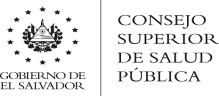 REQUERIMIENTOS TÉCNICO ADMINISTRATIVOS POR TIPO DE ESTABLECIMIENTODESCRIPCION DEL ESTABLECIMIENTO: Estos establecimientos incluyen dentro de su oferta lo siguiente: La Evaluación y/o peritaje Psicológico, tratamiento psicológico y el seguimiento a procesos de recuperación psicológicaBASE LEGAL:Art. 68 de la Constitución de la República, que le otorga el mandato de velar por la salud del pueblo.Art. 14 del Código de Salud, que en el literal “d” establece que el CSSP es la autoridad competente para autorizar previo informe favorable de la Junta de Vigilancia respectiva la apertura y funcionamiento de los establecimientos de dicados al servicio y atención de salud, así como su clausura y cierre por causas legalesDEFINICION DE REQUERIMIENTO TECNICO ADMINISTRATIVO (RTA): Es el instrumento técnico jurídico que establece los aspectos técnicos relacionados con la definición, características generales y específicas, condiciones para la apertura y exigencias para el funcionamiento de los establecimientos que prestan servicios relacionados con la salud de la población, sujeto al control del CSSP.CRITERIOS A EVALUAR:CRITICOS: Son aquellos cuyo incumplimiento pueden poner en riesgo la salud de la población; por su naturaleza y complejidad, son indispensables para el buen funcionamiento del establecimiento. Deberán cumplirse en un 95%.MAYORES: Son aquellos requerimientos que son complementarios a los críticos, son considerados de menor complejidad, pero que por su naturaleza son necesarios para el buen funcionamiento del establecimiento. Se requiere del 75% para obtener un informe favorable de la junta de vigilancia correspondiente.V- REQUERIMIENTOS A EVALUAR:TIPO DE ESTABLECIMIENTOJUNTA(S) DE VIGILANCIA RESPONSABLE(S)ESTABLECIMIENTO DE SALUD MENTAL ESTATALJUNTA DE VIGILANCIA DE LA PROFESIÓN EN PSICOLOGIAREQUERIMIENTO GENERAL Nº 1OFERTA DE SERVICIOSEl establecimiento deberá tener definida su oferta de servicioOFERTA DE SERVICIOSEl establecimiento deberá tener definida su oferta de servicioOFERTA DE SERVICIOSEl establecimiento deberá tener definida su oferta de servicioREQUERIMIENTOS ESPECÍFICOSDESCRIPCIÓNCLASIFICACIÓNDEL REQUERIMIENTOJUNTAS DE VIGILANCIA QUE INTERVIENEN1. Portafolios de Servicios.La Evaluación, peritaje, tratamiento psicológico individual o grupal y el seguimiento a procesos de recuperación y rehabilitación psicológica.MAYORJVPP1.1 Evaluación PsicológicaProcedimiento que conlleva la observación sistemática, entrevista, aplicación de pruebas, integración de resultados, informe diagnóstico.MAYORJVPP1.2 Tratamiento PsicológicoProcedimiento que consiste en la aplicación de un plan de intervención con técnicas específicas de acuerdo al diagnóstico del caso.MAYORJVPP1.3 Seguimiento del procesoSe refiere a los intervalos de tiempo de las sesiones	psicoterapéuticas,	de	acuerdo	aldiagnóstico del caso.MAYORJVPP1.4 Peritaje psicológicoAplicación de técnicas psicológicas para la elaboración de informes de víctimas e imputados de manera ética y científica que coadyuvan a la administración de justicia para emitir un juicio.MAYORJVPPREQUERIMIENTOGENERAL Nº 2GENERAL Nº 2RECURSOS HUMANOSRECURSOS HUMANOSRECURSOS HUMANOSRECURSOS HUMANOSRECURSOS HUMANOSRECURSOS HUMANOSREQUERIMIENTOS ESPECÍFICOSREQUERIMIENTOS ESPECÍFICOSDESCRIPCIÓNDESCRIPCIÓNDESCRIPCIÓNDESCRIPCIÓNCLASIFICACIÓNDEL REQUERIMIENTOJUNTAS DE VIGILANCIA QUE INTERVIENEN2.1	Profesionales PsicologíaenEl establecimiento deberá contar con profesionales calificados debidamente acreditados para el área de su desempeño.El establecimiento deberá contar con profesionales calificados debidamente acreditados para el área de su desempeño.El establecimiento deberá contar con profesionales calificados debidamente acreditados para el área de su desempeño.El establecimiento deberá contar con profesionales calificados debidamente acreditados para el área de su desempeño.CRITICOJVPP2.2	Autorización ejercer.paraCada profesional debe tener su número de autorización, carné vigente, solvencia en el pago de su anualidad y registro de firma y sello en el libro de la JuntaCada profesional debe tener su número de autorización, carné vigente, solvencia en el pago de su anualidad y registro de firma y sello en el libro de la JuntaCada profesional debe tener su número de autorización, carné vigente, solvencia en el pago de su anualidad y registro de firma y sello en el libro de la JuntaCada profesional debe tener su número de autorización, carné vigente, solvencia en el pago de su anualidad y registro de firma y sello en el libro de la JuntaCRITICOJVPPREQUERIMIENTO GENERAL Nº 3REQUERIMIENTO GENERAL Nº 3INFRAESTRUCTURA FÍSICAINFRAESTRUCTURA FÍSICAINFRAESTRUCTURA FÍSICAINFRAESTRUCTURA FÍSICAINFRAESTRUCTURA FÍSICAINFRAESTRUCTURA FÍSICAREQUERIMIENTOS ESPECÍFICOSREQUERIMIENTOS ESPECÍFICOSDESCRIPCIÓNDESCRIPCIÓNDESCRIPCIÓNDESCRIPCIÓNCLASIFICACIÓN DELREQUERIMIENTOJUNTAS DE VIGILANCIA QUE INTERVIENEN3.1 Área (mts2)3.1 Área (mts2)Espacio mínimo para la consulta de 2 x 3m.Aislamiento de ruidos y con ambiente de privacidad y confidencialidad sin interferencias externas.Suficiente iluminación ya sea de fuente natural o artificial.La ventilación debe ser de acuerdo a las normas de la OPAMS, puede tener ventilación natural o artificial. La pintura debe ser	en colores claros, tonos pastel.Para terapias grupales el espacio mínimo será de 3X6m. con la respectiva mesa, sillas y materiales para la terapia psicológica.Para un grupo no mayor de diez personas.Para un número mayor debe haber un espacio mayor.Espacio mínimo para la consulta de 2 x 3m.Aislamiento de ruidos y con ambiente de privacidad y confidencialidad sin interferencias externas.Suficiente iluminación ya sea de fuente natural o artificial.La ventilación debe ser de acuerdo a las normas de la OPAMS, puede tener ventilación natural o artificial. La pintura debe ser	en colores claros, tonos pastel.Para terapias grupales el espacio mínimo será de 3X6m. con la respectiva mesa, sillas y materiales para la terapia psicológica.Para un grupo no mayor de diez personas.Para un número mayor debe haber un espacio mayor.Espacio mínimo para la consulta de 2 x 3m.Aislamiento de ruidos y con ambiente de privacidad y confidencialidad sin interferencias externas.Suficiente iluminación ya sea de fuente natural o artificial.La ventilación debe ser de acuerdo a las normas de la OPAMS, puede tener ventilación natural o artificial. La pintura debe ser	en colores claros, tonos pastel.Para terapias grupales el espacio mínimo será de 3X6m. con la respectiva mesa, sillas y materiales para la terapia psicológica.Para un grupo no mayor de diez personas.Para un número mayor debe haber un espacio mayor.Espacio mínimo para la consulta de 2 x 3m.Aislamiento de ruidos y con ambiente de privacidad y confidencialidad sin interferencias externas.Suficiente iluminación ya sea de fuente natural o artificial.La ventilación debe ser de acuerdo a las normas de la OPAMS, puede tener ventilación natural o artificial. La pintura debe ser	en colores claros, tonos pastel.Para terapias grupales el espacio mínimo será de 3X6m. con la respectiva mesa, sillas y materiales para la terapia psicológica.Para un grupo no mayor de diez personas.Para un número mayor debe haber un espacio mayor.CRITICOJVPP3.2 Generales3.2 GeneralesDebe contar con fuego accesibles evacuación.yextintores señalesde deMAYORJVPP3.3 Área clínica3.3 Área clínicaEl lugar debe mantenerse limpio y ordenado con poca decoración y adecuada a la clínica.El lugar debe mantenerse limpio y ordenado con poca decoración y adecuada a la clínica.El lugar debe mantenerse limpio y ordenado con poca decoración y adecuada a la clínica.El lugar debe mantenerse limpio y ordenado con poca decoración y adecuada a la clínica.MAYORJVPP3.4. Área de recepción o espera3.4. Área de recepción o esperaDebe contar con una pequeña área de espera separada del área de consulta.Debe contar con una pequeña área de espera separada del área de consulta.Debe contar con una pequeña área de espera separada del área de consulta.Debe contar con una pequeña área de espera separada del área de consulta.MAYORJVPP3.5 Servicios sanitarios para el personal y usuarios3.5 Servicios sanitarios para el personal y usuariosDebe contar al menos con un servicio sanitario para mujeres y uno para hombresDebe contar al menos con un servicio sanitario para mujeres y uno para hombresDebe contar al menos con un servicio sanitario para mujeres y uno para hombresDebe contar al menos con un servicio sanitario para mujeres y uno para hombresCRITICOJVPP3.6 Servicio de Agua3.6 Servicio de AguaQue cuente con servicio de agua permanente ya sea potable, de cisterna o tanque y con un frigorífico para agua con vasos desechables.Que cuente con servicio de agua permanente ya sea potable, de cisterna o tanque y con un frigorífico para agua con vasos desechables.Que cuente con servicio de agua permanente ya sea potable, de cisterna o tanque y con un frigorífico para agua con vasos desechables.Que cuente con servicio de agua permanente ya sea potable, de cisterna o tanque y con un frigorífico para agua con vasos desechables.CRITICOJVPPREQUERIMIENTOGENERAL Nº 4REQUERIMIENTOGENERAL Nº 4RECURSO MATERIALRECURSO MATERIALRECURSO MATERIALRECURSO MATERIALRECURSO MATERIALRECURSO MATERIALREQUERIMIENTOS ESPECÍFICOSDESCRIPCIÓNCLASIFICACIÓNDEL REQUERIMIENTOJUNTAS DE VIGILANCIA QUE INTERVIENEN4.1 MobiliarioDeberá tener el equipo y mobiliarionecesario	para	la	atención psicológica sea individual o grupal.CRITICOJVPP4.2 MobiliarioSe debe disponer con suficientes sillas para adultos, escritorio, mesa y sillas para niños/as y archivo conseguridad (llave)CRITICOJVPP4.3 EquipoDebe contar con instrumentos de evaluación psicológica (físicos o computarizados), preferentemente originales.Papelería para diferentes usos, carpeta única para cada caso atendido.En caso que se atienda niños/as deberá contar con materialeducativo y de estimulación y alfombra para trabajar en el piso.CRITICOJVPPREQUERIMIENTO GENERAL Nº 5MANUALES ADMINISTRATIVOSMANUALES ADMINISTRATIVOSMANUALES ADMINISTRATIVOSREQUERIMIENTOS ESPECÍFICOSDESCRIPCIÓNCLASIFICACIÓN DEL REQUERIMIENTOJUNTAS DE VIGILANCIA QUE INTERVIENEN5.1 OrganizaciónadministrativaQue tenga  horario de  atenciónvisible y sistema de citasCRITICOJVPP5.2 Plan de trabajoOrganización	de	tareas	a desarrollar que correspondan a losobjetivos y metas institucionales.MAYORJVPPREQUERIMIENTO GENERAL Nº 6ASPECTOS LEGALESASPECTOS LEGALESASPECTOS LEGALESREQUERIMIENTOS ESPECÍFICOSDESCRIPCIÓNCLASIFICACIÓNDEL REQUERIMIENTOJUNTAS DE VIGILANCIA QUE INTERVIENEN6.1 Atención a InspectoríaDebida atención y seguimiento a observaciones de inspectoría de laJVPPMAYORJVPP